Autumn Term	8th  December 2017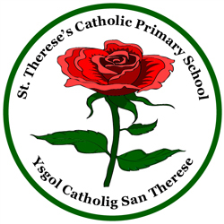 School Christmas ConcertsDates:Monday December 11th – Juniors – 6pm – ChurchTuesday December 12th – Juniors – 6pm – ChurchWednesday December 13th – Foundation Phase – 6pm – School HallThursday December 14th – Foundation Phase – 2pm and 6pm – School HallTuesday December 19th – Nursery – 10:30am – ChurchPLEASE PURCHASE YOUR TICKETS FROM THE SCHOOL OFFICE -£2(£1 Nursery)Christmas DinnerThe pupils enjoyed a fantastic Christmas Dinner on Thursday. It is fair to say we have the best school cook in Neath Port Talbot. Well done Rachel and her able assistants Lisa and Ann.REMINDER; School Council- Reading PromotionWe would like to offer an incentive to increase reading at home and in school. For every ten occasions that children read at home or are listened to by an adult in school, we will give children a reading stamp. Once they have five stamps, they can visit Mr Welsh with their book and collect a reading reward prize.Gymnastics Club-Y3/4 – Camera Club –Y6Both these clubs began on Tuesday November 7th – 3:30 -4:30. All pupils who have been successful in gaining a place have been notified.Note: Gymnastics club will resume on Tuesday January 9th.NewspaperThe first issue of our school newspaper “The Little Flower” has been completed and is currently on sale for the bargain price of 50p. The newspaper has been the work of a group of MAT (More Able and Talented) pupils. We are very proud of their hard work and commitment to this venture. Prize winners for the competitions will be announced during the last week of term.Margam Park ResidentialAdvanced Notice- Year 6 pupils will attend Margam Park for their week long residential     from Monday 15th January – Friday 19th January.Colour RaffleWe will draw the colour raffle on the last day of term. All winners will be informed by text. The children are asked to bring in an item for the Colour Raffle being organised by the PTA.   Only the children who bring in an item will be given a free raffle ticket.  Further tickets can be purchased at a cost of 50p each by those who have brought in an item.  Only children from the designated class will have a chance of winning their class colour raffle prize.  The colours for each class are as follows:Nursery  PM & AM	Silver	Reception	Blue/Purple	Class 1	Orange	Class 2	Black	Class 3	Green	Class 4	Purple	Class 5	Red	Class 6	Gold  Mr. Welsh (Head teacher) 